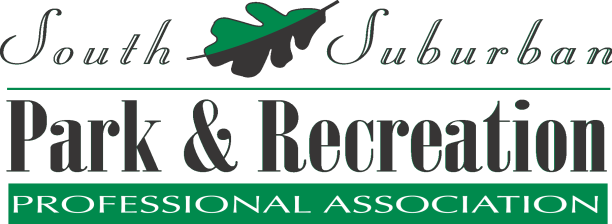 General Meeting MinutesOctober 19, 2023, 11:00amPleasant Dale Park DistrictCall to Order – 11:11AMIntroductions – Completed, all members introduced themselves.President’s Report – Thank you for coming and thank you to the Pleasant Dale Park District for hosting the meeting today.  Thank you to Wight Company for sponsoring the drinks at the NRPA social in Dallas.  Reminder, if you are a member, you still need to RSVP for the General Meetings.  Meetings are $15 if you are not a Full Member.  On the tables today is a list of all the Committees and their Chair contact.  If you would like to get involved with a Committee, please contact the Chair.President Elect Report – In November we are offering an Educational Workshop.  There are 23 people registered.  Register by Friday Oct 27.  Please RSVP to the meetings.  If you are RSVP’ing for multiple people at your agency, email Sarah & Lauren so they put everyone’s name on the list for check in.Past President Report – Happy October!Secretary’s Report – Need to table the approval of the September meeting minutes.  Treasurer’s Report – September Treasurer Report- Start & End Balances.Committee ReportsAdult/Senior (Devin Frendreis) – Met on Monday, 10/16 at Zoom.  6 people in attendance.  Discussed Highs/Lows of Summer, Holiday happenings, Drop in programs, Bingo.  Next meeting Monday, 11/20 – 3pm on Zoom.  Looking for a Co -ChairAthletics (Skyler Ramberger & Beth Nagel) – Met on Thursday, 9/21 at 11am on Zoom.   12 people in attendance.  Discussed Summer recap, Basketball, Fall offerings, Softball, Facility Rentals, Pickelball.  Next meeting Thurs 10/26 at 11am via Zoom.  Awards (Rachel Bauer & Kristine Wahlgren) – No report.Diversity (Keith Wallace & Nikki Gotsch) – Meeting today Thursday 10/19 at 1pm after the General meeting.  Early Childhood (Kelly Matson & Devin Frendreis) – Met Thursday, 9/21 via Zoom at 1pm. 7 people in attendance.  Discussed Workshop recap, IEP’s, discipline, utilizing your SRA.  Next meeting Thursday, 10/26 at 1pm via Zoom.  Topic:  Progress reports and Halloween.  Facilities (Cate Coyle & Joe Smith) – Met Wed 9/27 via Zoom.  5 people in attendance Discussed Outside parks, field rentals.  Next meeting Wed 10/25 at Oak Lawn Park District.  Topic Trends in facilities, new amenities, what works and not working at your facility.   Legislative (Hollice Clark & Greg Lewis) – Met Mon 10/2 discussed Grants.  Next meeting Monday, 11/6.  Marketing (Stacy Proper & Kara Case) - Met on Tuesday, 10/17 at 11AM via Zoom.  Discussed Social Media, Platforms used, post ideas that bring engagement/bring people to your social media.  Next meeting Tuesday, 11/21 at 11am via Zoom.  Topic:  Seasonal BrochureParks and Natural Resources (Chris Finn & Ryan Veldman) – Met Wednesday, 10/4 at 10AM at Bolingbrook PD.  Discussed Staff.  Next meeting Wednesday, 11/1 at 10am at New Lenox Park District.  Topic:  Vehicles, equipment, purchasing, snow/ice.   Professional Development (Olga Viano & Beth Nagel) – Nov. workshop will be 11/1 at HF PD, Erwin Center. Chris Nunez will be speaking.  Two workshops will be held, one in the morning and afternoon with a break for lunch on your own. Topics include Communication and Finance.  $5/session with .3 CEU’s available.  Thank you to Pleasant Dale for hosting the meeting today.  November meeting in Frankfort, speaker from Play Works leading interactive games.  Encourage anyone who runs sports and camps to attend.  December is the Social.  January topic will be on Weather. School Age (Rebecca Perkaus & Sarah Carr) – Met Friday 9/15 at PD Of La Grange.  Topic Field Trips - in house and out/away.  Next meeting is Friday, 10/20 at 10am at Lockport.  Topic:  Independent Contractors. Social (Brenna Bowers, Lauren Koszola, Sarah Hamilton) –December Social will be at Thunderbowl on Thursday, 12/14. Special Events (Eric Sloyan & Brenna Bowers & Laurie Murray) – Met Tuesday, 10/17.  7 people in attendance.  Janelle from Crete is the new Co-Chair.  Discussed future topics and fall events.  Next meeting is Tuesday 11/14 at 10am.  Student (Melissa Ferruzza) – Next meeting Monday, 10/23 at 1pm via Zoom.Teen/Camp Programming & Day Camp Workshop (Meghan Fenlon) – Met Tuesday, 10/17 at HF.  Discussed Camp budget, staff recruitment, camper/counselor motivation ideas, looking to have a South Side Camp Challenge, Teen Trips – Ski Trip & Gaming Trip.  Did art activities at the meeting.  Next meeting is Tuesday 11/14 at Frankfort.  Topic:  Field Trips and Field Days.Old BusinessCEU Reminder – CEU process has changed.  Need to apply on your own to IPRA and pay $5 per .1 CEU’s.  For Sponsor Agency list SSPRPA, for Name/email list SSPRPA, for Verification upload square receipt, Learning Objectives listed on SSPRPA website under Speaker Agreement.  Send Delaney updates to any meetings so the website can get updated.Ask Delany about creating email for Google Doc for each committee.New Business Announcements SSPRPA has an FB group. There are flyers on the table with a QR code to join our FB page, a great place to share ideas, events, etc.Adjournment – Motion to adjourn, Brenna Bowers.  Second, Jason Braglia. Adjourned at 11:38am.